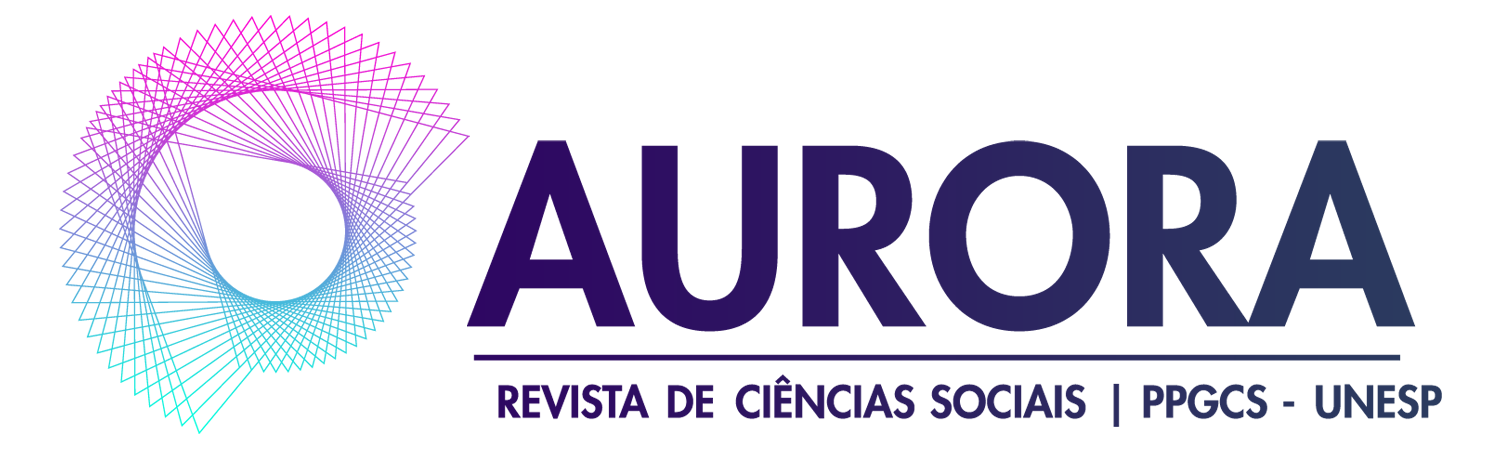 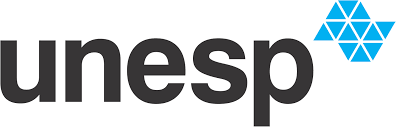 REVISTA AURORAFORMULÁRIOEste formulário deve conter as informações de todos/as os/as autores/as do texto submetido, e deve ser anexado no sistema como documento suplementar. PARA CADA AUTOR/A: Identificar a filiação de cada autor/a separadamentePara a modalidade Ensaio e Resenha, não é permitido co-autoria.Nome completo: Maior titulação acadêmica:  Afiliação institucional (com especificação do tipo de vínculo – mestrando/a, doutorando/a, docente etc. – e nome por extenso e no idioma original da instituição), cidade e estado da instituição. Número do ORCID:E-mail (utilizado no cadastro no sistema):E-mail secundárioFinanciamento: Inserir a fonte de apoio na forma de bolsa, equipamentos, produtos ou recursos, indicar a instituição que financiou a pesquisa e o número do projeto/processo. Caso não tenha recebido use “Não se aplica”. Outras informações relevantes: (Opcional)O (s) Autor (es) esta/estão de acordo com a licença de publicação da Revista (Licença Creative Commons Attribution (CC BY) 4.0 International)?O (s) Autor (es) esta/estão de acordo com a política de acesso livre adotada pela revista (Política de Acesso Livre)?O (s) Autor (es) Assumem integralmente a responsabilidade pelo trabalho e o conteúdo publicado?PREENCHA O QUADRO ABAIXONOTASAgradecimentos: Gostaria de agradecer alguém ou alguma instituição? Descrever.Financiamento: Há fomento de alguma instituição? Qual? Número do financiamento?Comitê de ética em Pesquisa: O trabalho respeitou a ética durante a pesquisa? Passou por algum comitê de ética? Número de aprovação. Descrever.Contribuições dos autores: Descrever a contribuição de cada autor na presente obra.Disponibilidade de dados e material: Os dados e materiais utilizados no trabalho estão disponíveis para acesso? Descrever.Conflitos de interesse: Há conflitos de interesse? Descrever.	Uso de Inteligência Artificial (IA): Houve uso de Inteligência Artificial no processo de escrita? Especificar a ferramenta utilizada, o motivo e a forma de aplicação.Publisher – uso exclusivo da revistaUniversidade Estadual Paulista “Júlio de Mesquita Filho” (UNESP), Faculdade de Filosofia e Ciências de Marília. Programa de Pós-Graduação Ciências Sociais. Portal de Periódicos UNESP. As ideias expressadas neste artigo são de responsabilidade de seus autores, não representando, necessariamente, a opinião dos editores ou da universidade.